ΓΕΩΓΡΑΦΙΑ Ε΄ ΔΗΜΟΤΙΚΟΥA΄ Ενότητα: Οι χάρτες.Ένα εργαλείο για τη μελέτη του κόσμουΟνοματεπώνυμο_________________________________________________________________1. Τι είναι χάρτης;…………………………………………………………………………………………………………………………………………………………………………………….………………………………………………………………2. Ποια είναι τα «στοιχεία ταυτότητας» ενός χάρτη;…………………………………………………………………………………………………………………………………………………………………………………….………………………………………………………………3. Τι χάρτης είναι;        Κυκλώνω το σωστό.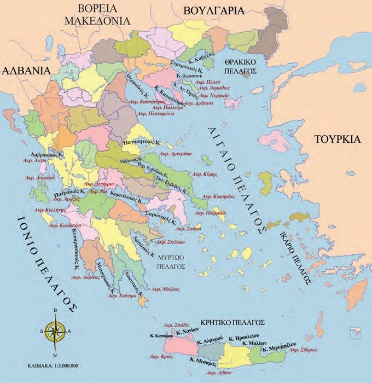 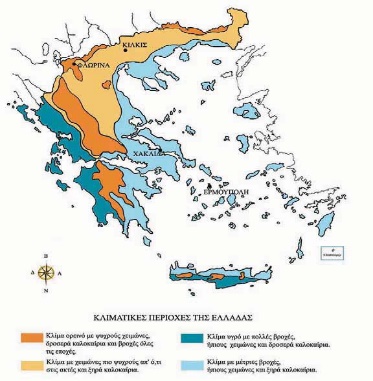 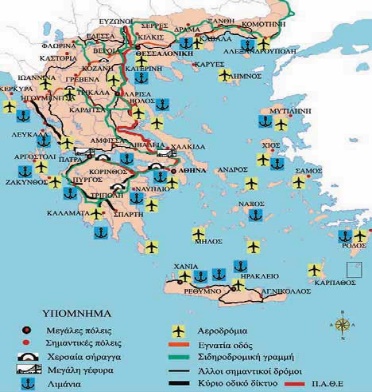 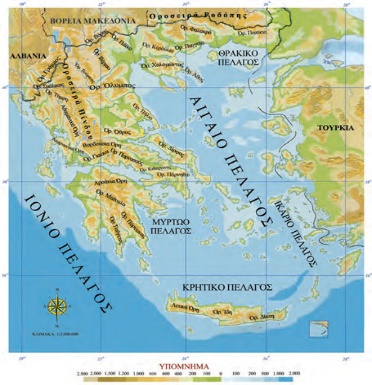            Πολιτικός                                Πολιτικός                              Πολιτικός                              Πολιτικός    Γεωμορφολογικός                   Γεωμορφολογικός                  Γεωμορφολογικός                Γεωμορφολογικός         Κλιματικός                                Κλιματικός                           Κλιματικός                           Κλιματικός    Συγκοινωνιακός                        Συγκοινωνιακός                     Συγκοινωνιακός                  Συγκοινωνιακός4. Κάτι λείπει από αυτόν το χάρτη. Τι λείπει;…………………………………………………………………………………...………………………………………………………...………………………………………5. Γεωγραφικό γλωσσάριο      ΟΡΙΖΟΝΤΙΑ1. Σημείωμα, όπου ερμηνεύονται διάφορα στοιχεία ενός χάρτη.2. Προσδιορισμός θέσης, πορείας ή κατεύθυνσης κάποιου με βάση τα σημεία του ορίζοντα.3. Ο χάρτης που παρουσιάζει ένα συγκεκριμένο θέμα.4. Η απεικόνιση των στοιχείων ενός τοπίου με σύμβολα σε μια συγκεκριμένη χρονική στιγμή.      ΚΑΘΕΤΑ1. Ο επιστήμονας που ασχολείται με την κατασκευή των χαρτών2. Όργανο προσανατολισμού βασισμένο στην ιδιότητα που έχει η μαγνητική βελόνα να δείχνει πάντα το Βορρά.3. Είναι ένας αριθμός που δηλώνει πόσες φορές μικρότερη είναι μία απόσταση πάνω στο χάρτη από την πραγματική της απόσταση στο έδαφος  .6. Γενικός ή θεματικός χάρτης;     Αντιστοιχίζω                                                                  ●  γεωμορφολογικός χάρτης           Γενικός ή θεματικός χάρτης ●     ● χάρτης παραγωγής προϊόντων.                                       ● πολιτικός χάρτης           Γενικός ή θεματικός χάρτης ●     ● οδικός χάρτης                                       ● ιστορικός χάρτης                                       ● γεωφυσικός χάρτης.Καλή επιτυχία21132Ο34